ПРОЕКТАДМИНИСТРАЦИЯ ГОРОДА КРАСНОЯРСКАПОСТАНОВЛЕНИЕО комплексном развитии территории жилой застройки жилого района Иннокентьевский города Красноярска В соответствии с Градостроительным кодексом Российской Федерации, Законом Красноярского края от 08.07.2021 № 11-5320 
«О регулировании отдельных отношений в сфере комплексного развития территорий», постановлениями Правительства Красноярского края от 30.09.2021 № 709-п «Об утверждении Порядка реализации решения о комплексном развитии территории жилой застройки, принимаемого Правительством Красноярского края или главами местных администраций муниципальных образований Красноярского края, порядка определения границ такой территории, подлежащей комплексному развитию, а также иных требований к комплексному развитию этой территории, устанавливаемых в соответствии 
с Градостроительным кодексом Российской Федерации», от 30.09.2021 
№ 707-п «Об утверждении Перечня предельных параметров разрешенного строительства, реконструкции объектов капитального строительства, указываемых в решении о комплексном развитии территории», приказом министерства строительства Красноярского края от 01.06.2023 № 328-о, Правилами землепользования и застройки городского округа город Красноярск, утвержденными Решением Красноярского городского Совета депутатов от 07.07.2015 № В-122, регламентом взаимодействия органов администрации города при принятии решений о комплексном развитии территории города, утвержденным распоряжением администрацией города Красноярска от 25.05.2022 № 145-р, руководствуясь ст. 41, 58, 59 Устава города Красноярска,ПОСТАНОВЛЯЮ:1. Принять решение о комплексном развитии территории жилой застройки жилого района Иннокентьевский города Красноярска, общей площадью 110 208 +/- 116,19 кв. м. (далее – Территория жилой застройки), в соответствии со сведениями о местоположении, площади и границах Территории жилой застройки, подлежащей комплексному развитию согласно приложению 1.2. Утвердить перечень объектов капитального строительства, расположенных в границах Территории жилой застройки, подлежащей комплексному развитию, в том числе перечень объектов капитального строительства, подлежащих сносу или реконструкции, включая многоквартирные дома, согласно приложению 2.3. Установить предельный срок реализации решения о комплексном развитии территории жилой застройки – 8 лет со дня заключения договора о комплексном развитии территории.4. Установить, что самостоятельная реализация муниципальным образованием городской округ город Красноярск Красноярского края решения, указанного в пункте 1 настоящего постановления, не предусмотрена.5. Определить основные виды разрешенного использования земельных участков и объектов капитального строительства, которые 
могут быть выбраны при реализации решения, указанного в пункте 1 настоящего постановления, а также предельные параметры 
разрешенного строительства объектов капитального строительства 
в границ территории жилой застройки, согласно приложению 3.6. Определить расчетные показатели обеспеченности Территории жилой застройки объектами коммунальной, социальной, транспортной инфраструктур местного значения и расчетные показатели территориальной доступности данных объектов в соответствии с расчетными показателями минимально допустимого уровня обеспеченности объектами местного значения и максимально допустимого уровня территориальной доступности, без снижения фактических показателей территориальной доступности, таких объектов, установленными местными нормативами градостроительного проектирования городского округа город Красноярск, утвержденными решением Красноярского городского Совета депутатов от 04.09.2018 
№ В-299, действующими на момент утверждения документации по планировке Территории жилой застройки.  7. Настоящее постановление опубликовать в газете «Городские 
новости» и разместить на официальном сайте администрации города.8. Контроль за исполнением настоящего постановления возложить на заместителя Главы города – руководителя департамента 
градостроительства администрации города Веретельникова Д.Н.Глава города                                                                            В.А. ЛогиновПриложение 1к постановлениюадминистрации городаот ____________ № _________СВЕДЕНИЯ о местоположении, площади и границах Территории жилойзастройки, подлежащей комплексному развитиюГрафическое описание местоположения границ Территории жилой   застройки, подлежащей комплексному развитию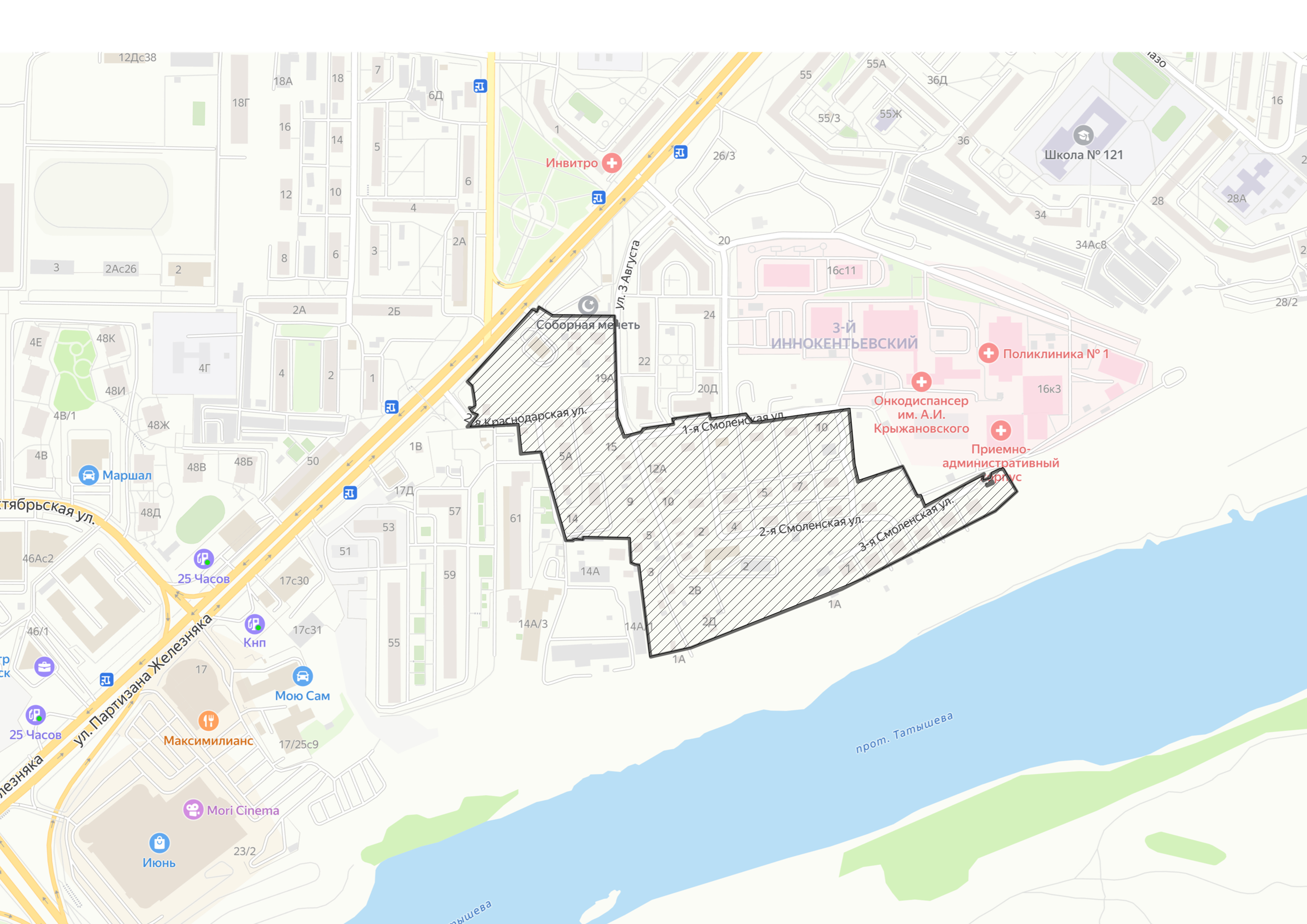 Условные обозначения:       – границы Территории жилой застройки, подлежащей 
комплексному развитию (общей площадью – 110 208 +/- 116,19 кв.м.)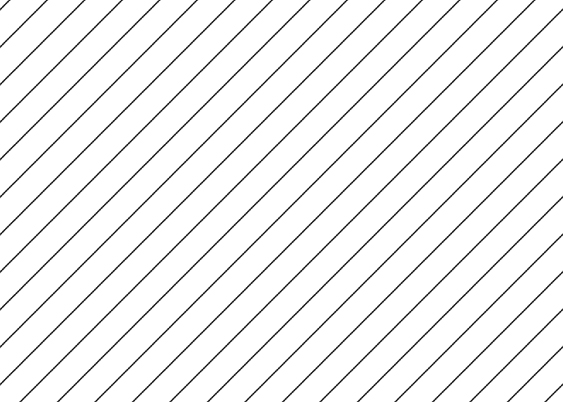 Перечень координат характерных точек границы Территории    жилой застройки, подлежащей комплексному развитиюПеречень координат характерных точек границы Территории жилой застройки, подлежащей комплексному развитию, приведен в системе 
координат, используемой для ведения Единого государственного реестра недвижимости (МСК-167).Таблица 1Перечень сведений о земельных участках, расположенныхв границах Территории жилой застройки, подлежащей комплексному развитиюТаблица 2* Земельный участок, частично расположенный в границах территории комплексного развития;Приложение 2к постановлениюадминистрации городаот ____________ № _________Перечень объектов капитального строительства, расположенных 
в границах Территории жилой застройки, подлежащей комплексному развитию, в том числе перечень объектов капитального строительства, подлежащих сносу или реконструкции, включая многоквартирные домаМногоквартирные дома, признанные аварийными и подлежащими сносу за счет федеральных средств, предусмотренных региональнойадресной программой «Переселение граждан из аварийногожилищного фонда в Красноярском крае» на 2019–2025 годы, утвержденной постановлением Правительства Красноярского края от 29.03.2019 № 144-пТаблица 1Многоквартирные дома, не признанные аварийными и подлежащие сносу за счет внебюджетных средств, соответствующие критериям, установленным законом Красноярского края от 08.07.2021 № 11-5320 
«О регулировании отдельных отношений в сфере комплексного развития территорий»Таблица 2Многоквартирные дома, признанные аварийными
и подлежащие сносу за счет внебюджетных средств.Таблица 3Перечень объектов индивидуального жилищного строительства и иных объектов капитального строительства, подлежащих сносу или реконструкции, за счёт внебюджетных средств.Таблица 4Приложение 3к постановлениюадминистрации городаот _____________ № ________Основные виды разрешенного использования земельных участков и объектов капитального строительства, которые могут быть выбраныпри реализации решения о комплексном развитии Территории жилой застройки, а также предельные параметры разрешенного строительства, реконструкции объектов капитального строительства в границах Территории жилой застройкиТаблица 1* В соответствии с классификатором видов разрешенного использования земельных участков, утвержденного Приказом Федеральной службы государственной регистрации, кадастра и картографии от 10.11.2020 
№ П/0412Номер точкиКоордината XКоордината Y1635163,50103631,842635130,67103647,833635127,90103649,944635128,26103653,355635120,50103656,346635118,37103657,167635115,70103658,198635117,66103661,739635150,79103721,4510635154,67103728,4611635148,94103726,4512635146,38103727,5013635146,40103727,5614635150,16103735,3115635154,36103736,8316635159,72103746,6317635159,72103751,4018635133,50103767,2019635110,30103741,5820635017,91103559,9121634948,29103380,4222634944,92103368,1523634942,62103357,6424634937,65103333,3225634937,60103332,8726634943,02103331,5027634969,09103328,5128634969,34103328,4729634973,33103328,0330634978,48103327,4431634996,68103325,3632634996,63103324,8333634997,89103324,6934635019,80103322,3535635046,71103318,5236635047,18103314,0937635049,26103309,6538635051,95103309,2539635059,70103308,7140635067,47103308,4341635078,08103307,6842635078,71103284,2643635079,38103252,7744635077,27103252,7645635077,18103240,9546635075,66103240,9447635075,87103232,1048635093,15103227,2949635161,59103208,1350635163,74103207,5351635166,96103206,6252635181,01103202,6953635178,44103178,7854635195,41103177,4255635203,36103176,5556635211,18103176,3357635213,30103175,6758635213,13103171,7659635212,73103162,6260635214,17103162,6161635212,64103160,4662635210,72103115,7363635211,85103116,6864635224,91103127,6465635226,79103122,5966635230,48103120,2667635233,45103118,3768635233,13103122,6669635234,82103124,2070635238,14103124,5371635258,86103121,5272635264,42103115,9573635349,73103193,5574635349,52103195,4875635347,01103197,9976635352,46103200,6277635344,55103213,0378635341,89103217,2679635341,67103290,2180635335,94103290,3781635335,96103292,7582635331,79103292,7283635331,79103290,4884635290,66103291,7485635221,96103293,2086635199,62103301,1487635198,34103301,5988635204,75103321,9789635204,77103322,0190635208,13103323,9291635212,03103349,7092635213,06103355,1193635213,60103360,1194635219,91103359,2395635226,48103402,7696635219,74103404,0297635225,51103445,2598635225,60103445,9399635215,69103453,26100635215,69103462,16101635224,48103522,62102635227,72103544,87103635228,85103552,69104635231,03103567,66105635231,10103568,14106635215,00103569,66107635165,80103574,31108635144,93103578,611635163,50103631,84109635145,90103738,15110635144,43103735,38111635142,91103736,17112635140,83103732,18113635142,31103731,40114635142,13103731,06115635140,21103731,87116635143,33103739,24109635145,90103738,15№ п/пКадастровый номерАдресПлощадь, кв.  мВид разрешенного использованияСведения о правах12345624:50:0000000:1236местоположение установлено относительно ориентира, расположенного в границах участка. Почтовый адрес ориентира: Красноярский край, г. Красноярск, Советский район, ул. 2-я Краснодарская3036 +/-
19размещение автомобильных дорог, их конструктивных элементов, дорожных сооружений при условии соответствия требованиям законодатель-ства о безопасности движениямуниципальная собственность24:50:0400157:40местоположение установлено относительно ориентира, расположенного в границах участка. Ориентир Жилой дом. Почтовый адрес ориентира: Красноярский край, г. Красноярск, Советский район, ул. 2-я Краснодарская, 2а807
+/-
9,94занимаемого жилым домомчастная собственность24:50:0400157:71Красноярский край, г. Красноярск, Советский район, ул. 2-ая Краснодарская, 4678
+/-
9размещение жилого домачастная собственность24:50:0400157:45местоположение установлено относительно ориентира, расположенного в границах участка. Почтовый адрес ориентира: Красноярский край, г. Красноярск, Советский район, ул. 2-ая Краснодарская, 61002 +/-    11размещение двухэтажного многоквартирного жилого домачастная собственность24:50:0400157:72Красноярский край, г. Красноярск, Советский район, ул. 3 Августа, 19а608 
+/- 
9размещение жилого домачастная собственность24:50:0400157:27местоположение установлено относительно ориентира, расположенного в границах участка. Почтовый адрес ориентира: Красноярский край, г. Красноярск, Советский район, ул. 3 Августа, район д. 19, - ул. 3Августа, 2-26, 1-19; ул. 1-я Краснодарская, 9-19, 8,18, 20; ул. 2-я Краснодарская, 1-7, 5а, 5б, ул. 3-я Краснодарская, 3-5; ул. Смоленская, 1-9, 2-12; ул. 2-я Смоленская, 1-1379 
+/- 
3размещение линейных объектов, связанных с объектами, расположенными в зоне жилой многоэтажнойзастройки, а также в смежных территориальных зонах, либо с обслуживанием таких объектовсведения отсутствуют24:50:0400157:41местоположение установлено относительно ориентира, расположенного в границах участка. Почтовыйадрес ориентира: Красноярский край, г. Красноярск, ул. 1-я Краснодарская/3 Августа, 9/21780
+/-
10размещение жилого домачастная собственность24:50:0400157:43местоположение установлено относительно ориентира, расположенного в границах участка. Ориентир на земельном участке расположен жилой дом с адресом ул. Краснодарская 1-я, 7. Почтовый адрес ориентира: Красноярский край, г. Красноярск, ул. Краснодарская 
1-я1314 +/-
13индивидуальная жилая застройкачастная собственность24:50:0400157:44местоположение установлено относительно ориентира, расположенного в границах участка. Ориентир наземельном участке расположен жилой дом с адресом: ул. Краснодарская
1-я, 7а. Почтовый адрес ориентира: Красноярский край, г. Красноярск, ул. Краснодарская 1-я682 +/-
9жилая застройка: индивидуальнаячастная собственность24:50:0400157:80местоположение установлено относительно ориентира, расположенного за пределами участка. Почтовый адрес ориентира: г. Красноярск, Советский район, вблизи жилого дома № 69 по пр. Металлургов1057 +/-
11для размещения здания общественного питаниясведения отсутствуют24:50:0400157:29местоположение установлено относительно ориентира, расположенного за пределами участка. Почтовый адрес ориентира: Красноярский край, г. Красноярск, ул. Краснодарская 2-я, 2, кв. 31220постоянное проживаниесведения отсутствуют24:50:0400157:30местоположение установлено относительно ориентира, расположенного в границах участка. Почтовый адрес ориентира: Красноярский край, г. Красноярск, ул. Краснодарская 2-я, 2, кв.1 и кв.22160постоянное проживаниесведения отсутствуют24:50:0400157:42местоположение установлено относительно ориентира, расположенного в границах участка. Почтовый адрес ориентира: Красноярский край, г. Красноярск, ул. 3 Августа, в 688 квартале, участок № 19600под строительство индивидуального жилого домачастная собственность24:50:0400157:73г. Красноярск, Советский район, ул. 3 Августа, 21а21
+/-
2размещение объектов инженерной инфраструктуры и линейных объектов, связанных с объектами,расположенными в зоне делового, общественного и коммерческого назначения, а также в смежных территориальных зонах, либо с обслуживанием таких объектовмуниципальная собственность24:50:0400158:33местоположение установлено относительно ориентира, расположенного в границах участка. Почтовый адрес ориентира: Красноярский край, г. Красноярск, Советский район, ул. 2-я Краснодарская, 5597
+/-
9размещение двухэтажного многоквартирного жилого домасведения отсутствуют24:50:0400158:4местоположение установлено относительно ориентира, расположенного в границах участка. Почтовый адрес ориентира: Красноярский край, г. Красноярск, ул. 3 Августа,  17547постоянное проживаниечастная собственность24:50:0400156:20местоположение установлено относительно ориентира, расположенного в границах участка. Почтовый адрес ориентира: Красноярский край, г. Красноярск, ул. Краснодарская 2-я, 1758постоянное проживаниечастная собственность24:50:0000000:1347местоположение установлено относительно ориентира, расположенного в границах участка. Почтовый адрес ориентира: Красноярский край, г. Красноярск, Советский район, Автодорога по ул. 3-й Краснодарской1879 +/-
150размещение автомобильных дорог, их конструктивных элементов, дорожных сооружений при условии соответствия требованиям законодательства о безопасности движениямуниципальная собственность24:50:0400158:34местоположение установлено относительно ориентира, расположенного в границах участка. Почтовыйадрес ориентира: Красноярский край, г. Красноярск, Советский район, ул. 2-я Краснодарская, 5 «а»806+/-    10размещение двухэтажного многоквартирного жилого домачастная собственность24:50:0400158:128Красноярский край, г. Красноярск, Советский район, ул. 3 Августа, д. 13702  +/-      9многоэтажная жилая застройка (высотная застройка) (код – 2.6)частная собственность24:50:0400158:291660133, Красноярский край, г Красноярск, р-н Советский, ул. 3 Августа, д 11775  +/- 9,74многоэтажная жилая застройка (высотная застройка) (код - 2.6)частная собственность24:50:0400158:2местоположение установлено относительно ориентира, расположенного в границах участка. Почтовыйадрес ориентира: Красноярский край, г. Красноярск, ул. 3 Августа, 9754Постоянное проживаниечастная собственность24:50:0400158:124Красноярский край, г. Красноярск, Советский район, ул. 3-го Августа, 7645
+/-
9размещение жилых домовчастная собственность24:50:0400158:125Красноярский край, г. Красноярск, ул. 3 Августа, 5699
+/-
9размещение многоквартирного одноэтажного жилого домачастная собственность24:50:0400158:35местоположение установлено относительно ориентира, расположенного в границах участка. Почтовый адрес ориентира: Красноярский край, г. Красноярск, Советский район, ул. 2-я Краснодарская,723 
+/- 
9размещение двухэтажного многоквартирного жилого домачастная собственность24:50:0400158:126г. Красноярск, Советский район, ул. 3-я Краснодарская, 14746 
+/- 
10малоэтажная многоквартирная жилая застройка (2.1.1)частная собственность24:50:0400158:22местоположение установлено относительно ориентира, расположенного за пределами участка. Почтовыйадрес ориентира: Красноярский край, г. Красноярск, ул. Краснодарская 3-я, дом 141192автосалон, автоцентрсведения отсутствуют 24:50:0400158:36местоположение установлено относительно ориентира, расположенного в границах участка. Почтовый адрес ориентира: Красноярский край, г. Красноярск, Советский район, ул. 3 Августа, д. 5, строен. 2120  +/-     
4размещение жилого домачастная собственность24:50:0400158:37местоположение установлено относительно ориентира, расположенного в границах участка. Почтовыйадрес ориентира: Красноярский край, г. Красноярск, Советский район, ул. 3 Августа, д. 5, стр. 1.381 
+/- 
7размещение жилого домачастная собственность24:50:0400158:146Красноярский край, г. Красноярск, ул. 3 Августа, д. 3960 
+/- 10.84бытовое обслуживание (код - 3.3).частная собственность24:50:0400158:38местоположение установлено относительно ориентира, расположенного в границах участка. Ориентир на земельном участке расположен жилой дом,К№24:50:040158:0018:000011, с адресом: Красноярский край, г. Красноярск, ул. 3 Августа, д. 1. Почтовый адрес ориентира: Красноярский край, г. Красноярск, ул. 3 Августа1927 +/- 
15занимаемый самовольно возведенным двухквартирным индивидуальным жилым домом и огородомчастная собственность24:50:0400158:309Красноярский край, г. Красноярск, ул. 3 Августа, 1б1164 +/- 11.94малоэтажная многоквартирная жилая застройка (код - 2.1.1)частная собственность24:50:0400160:441Красноярский край, г. Красноярск, Советский район, ул. 3 Августа, 2е1776 +/- 
15размещение многоквартирного жилого домачастная собственность24:50:0400160:18местоположение установлено относительно ориентира, расположенного за пределами участка. Почтовый адрес ориентира: Красноярский край, г. Красноярск, ул. 3 Августа, 2 б820для ведения приусадебного хозяйствасведения отсутствуют24:50:0400160:476местоположение установлено относительно ориентира, расположенного за пределами участка. Почтовый адрес ориентира: Красноярский край, г. Красноярск, Советский район, ул. Третьего Августа, на земельном участке расположено нежилое здание, по адресу: Красноярский край, г. Красноярск, Советский район, ул. 3 Августа, зд. 2, строение 175  
 +/-   
 3размещение автосервисачастная собственность24:50:0400160:24местоположение установлено относительно ориентира, расположенного в границах участка. Ориентир нежилое здание. Почтовый адрес ориентира: Красноярский край, г. Красноярск, ул. 3 Августа, 2д, Советский район.895 
+/- 
10размещение объектов по техническому обслуживанию автомобилейчастная собственность24:50:0400160:475Красноярский край, г. Красноярск, Советский район, ул. Третьего Августа, на земельном участкерасположено нежилое здание, по адресу: Красноярский край, г. Красноярск, Советский район, ул. 3 Августа, 21405 +/-    13размещение автосервисачастная собственность24:50:0400160:14местоположение установлено относительно ориентира, расположенного за пределами участка. Почтовый адрес ориентира: Красноярский край, г. Красноярск, ул. 3 Августа, 2а226постоянное проживаниесведения отсутствуют24:50:0400160:13местоположение установлено относительно ориентира, расположенного за пределами участка. Почтовый адрес ориентира: Красноярский край, г. Красноярск, ул. 3 Августа, 4663постоянное проживаниесведения отсутствуют24:50:0400160:12Красноярский край, г. Красноярск, ул. 3 Августа, 6444 
+/- 
7постоянное проживаниечастная собственность24:50:0400160:8Красноярский край, г. Красноярск, ул. 3 Августа, дом 8419  +/-      7постоянное проживаниечастная собственность24:50:0400160:27местоположение установлено относительно ориентира, расположенного в границах участка. Почтовый адрес ориентира: Красноярский край, г. Красноярск, Советский район, ул. 3-го Августа, д. 10538  +/-       8размещение жилого домачастная собственность24:50:0400160:10Красноярский край, г. Красноярск, ул. 3 Августа, 12600   +/-      9постоянное проживаниечастная собственность24:50:0400160:7местоположение установлено относительно ориентира, расположенного в границах участка. Ориентир жилой дом. Почтовый адрес ориентира: Красноярский край, г. Красноярск, ул. 3 Августа, 12а.531  +/-      8в целях эксплуатации жилого домачастная собственность24:50:0400160:4местоположение установлено относительно ориентира, расположенного в границах участка. Почтовый адрес ориентира: Красноярский край, г. Красноярск, ул. 3 Августа, дом 2.59павильонсведения отсутствуют24:50:0000000:1382*местоположение установлено относительно ориентира, расположенного в границах участка. Почтовый адрес ориентира: Красноярский край, г. Красноярск, Советский район, Автодорога по ул. 3-го Августа3 937размещение автомобильных дорог, их конструктивных элементов, дорожных сооружений при условиисоответствия требованиям законодательства о безопасности движениямуниципальная собственность24:50:0400160:6*местоположение установлено относительно ориентира, расположенного в границах участка. Почтовый адрес ориентира: Красноярский край, г. Красноярск, ул. Смоленская 2-я24 997‬для взимания налоговой платымуниципальная собственность24:50:0400160:31Красноярский край, г. Красноярск, 
ул. 1-я Смоленская, 81 057размещение одноэтажного многоквартирного жилого домачастная собственность24:50:0400160:35местоположение установлено относительно ориентира, расположенного в границах участка. Почтовый адрес ориентира: Красноярский край, г. Красноярск, ул. 2-я Смоленская, 11032 +/-
11размещение многоквартирного жилого домачастная собственность24:50:0400160:449г. Красноярск, 
ул. 2-я Смоленская1963 +/-
16размещение автомобильных дорог, их конструктивных элементов, дорожных сооружений при условии соответствия требованиям законодательства о безопасности движения, временных объектовмуниципальная собственность24:50:0400160:450г. Красноярск, 
ул. 3-я Смоленская2578 +/-
18размещение автомобильных дорог, их конструктивных элементов, дорожных сооружений при условии соответствия требованиям законодательства о безопасности движения, временных объектовмуниципальная собственность24:50:0400160:28местоположение установлено относительно ориентира, расположенного в границах участка. Почтовый адрес ориентира: Красноярский край, г. Красноярск, Советский район, ул. 3-я Смоленская, 1, ул. 3-яСмоленская, 3, ул. 3-я Смоленская, 5, ул. 3-я Смоленская, 7, ул. 3-я Смоленская, 9, ул. 3-я Смоленская, 115506 +/-
26размещение шести двухэтажных многоквартирных жилых домовобщая долевая собственность24:50:0000000:193888Красноярский край, г. Красноярск, ул. Смоленская1591 +/-
14размещение автомобильных дорогмуниципальная собственность24:50:0400157:39Местоположение установлено относительно ориентира, расположенного в границах участка. Ориентиржилой дом. Почтовый адрес ориентира: Красноярский край, г. Красноярск, Советский район, пр-тМеталлургов, 692000 +/- 16размещение объектов общественного питания; размещение открытых площадок для временной парковкиавтотранспорта; размещение открытых стоянок, подземных и многоэтажных гаражей, стоянок; размещениеобъектов инженерной инфраструктуры и инженерных объектов, связанных с объектами, с обслуживаниемтаких объектовчастная собственность55Земли, государственная собственность 
на которые не разграничена-27 677--№ п/пСведения о многоквартирном доме (кадастровый номер, адрес)Кадастровый номер земельного участка,на котором расположенмногоквартирный дом1231Кадастровый номер – отсутствует;Россия, Красноярский край, г. Красноярск,ул. 2-ая Краснодарская, 5; многоквартирный жилой дом24:50:0400158:33224:50:0400158:86;Красноярский край, г. Красноярск, ул. 3-я Краснодарская, 14; многоквартирный жилой дом24:50:0400158:126324:50:0400160:40;Красноярский край, г. Красноярск, ул. 2-я Смоленская, 2;многоквартирный жилой дом24:50:0400160:6424:50:0000000:14627;Красноярский край, г. Красноярск, ул. 2-я Смоленская, 7;многоквартирный жилой дом24:50:0400160:6524:50:0400160:37;Красноярский край, г. Красноярск, ул. 2-я Смоленская, д. 5;Многоквартирный жилой дом24:50:0400160:6624:50:0400160:90;Красноярский край, г. Красноярск, ул. 2-я Смоленская, 10;многоквартирный жилой дом24:50:0400160:6724:50:0400160:38;Красноярский край, г. Красноярск, ул. 2-я Смоленская, 4;многоквартирный жилой дом24:50:0400160:6824:50:0400160:94;Красноярский край, г. Красноярск, ул. 2-я Смоленская, 8;многоквартирный жилой дом924:50:0400160:93;Красноярский край, г. Красноярск, ул. 2-я Смоленская, 6;многоквартирный жилой дом1024:50:0400160:92;Красноярский край, г. Красноярск, ул. 2-я Смоленская, 3;многоквартирный жилой дом1124:50:0400160:91;Красноярский край, г. Красноярск, ул. 2-я Смоленская, 12;многоквартирный жилой дом1224:50:0000000:13016;Красноярский край, г. Красноярск, ул. Смоленская 2-я, 13;многоквартирный жилой дом24:50:00000001324:50:0400160:87;Красноярский край, г. Красноярск, ул. Смоленская 1-я, 8;многоквартирный жилой дом24:50:0400160:311424:50:0400160:97;Красноярский край, г. Красноярск, ул. Смоленская 2-я, 1;многоквартирный жилой дом24:50:0400160:351524:50:0400160:39;Красноярский край, г. Красноярск, ул. 3-я Смоленская, 7;многоквартирный дом24:50:0400160:281624:50:0000000:24685;Красноярский край, г. Красноярск, ул. Смоленская 3-я, 3;многоквартирный жилой дом24:50:0400160:281724:50:0400160:69;Красноярский край, г. Красноярск, ул. Смоленская 3-я, 5;многоквартирный жилой дом24:50:0400160:281824:50:0400160:70;Красноярский край, г. Красноярск, ул. Смоленская 3-я, 9;многоквартирный жилой дом24:50:0400160:281924:50:0400160:100;Красноярский край, г. Красноярск, ул. Смоленская 3-я, 11;многоквартирный жилой дом24:50:0400160:282024:50:0400160:103;Красноярский край, г. Красноярск, ул. Смоленская 3-я, 1;многоквартирный жилой дом24:50:0400160:28№ п/пСведения о многоквартирном доме (кадастровый номер, адрес)Кадастровый номер квартала, земельного участка, на котором расположен многоквартирный дом123124:50:0400157:59;Красноярский край, г. Красноярск, ул. Краснодарская 2-я, 2;многоквартирный жилой дом24:50:0400157:30224:50:0400158:102;Красноярский край, г. Красноярск, ул. Краснодарская 2-я, 5б;многоквартирный дом24:50:0400158:35324:50:0000000:27845;Красноярский край, г. Красноярск, ул. 3 Августа, 2г;многоквартирный дом24:50:0000000424:50:0000000:5700;Красноярский край, г. Красноярск, ул. 3 Августа, 2б;многоквартирный дом24:50:0400160:18524:50:0400160:85;Красноярский край, г. Красноярск, ул. Смоленская 1-я, 4;многоквартирный дом24:50:0400160:6624:50:0000000:25489;Красноярский край, г. Красноярск, ул. 1-я Смоленская, 10;многоквартирный домданные отсутствуют724:50:0400158:73;Красноярский край, г. Красноярск, ул. 3 Августа, 23;многоквартирный домданные отсутствуют№ п/пСведения о многоквартирном доме (кадастровый номер, адрес)Кадастровый номер квартала, земельного участка, на котором расположен многоквартирный дом123124:50:0000000:3987;Красноярский край, г. Красноярск, ул. Краснодарская 2-я, 6;многоквартирный дом24:50:0400157:45224:50:0400158:311;Красноярский край, г. Красноярск, ул. 2-я Краснодарская, 5а;многоквартирный дом24:50:0400158:34324:50:0400160:86;Красноярский край, г. Красноярск, ул. Смоленская 1-я, 6;многоквартирный дом24:50:0400160:6424:50:0400160:102;Красноярский край, г. Красноярск, ул. 1-я Смоленская, 2;многоквартирный дом24:50:0400160:6№ п/пСведения об объекте (кадастровый номер, адрес, наименование, иные объекты в границах земельного участка)Сведения об объекте (кадастровый номер, адрес, наименование, иные объекты в границах земельного участка)Кадастровый номер квартала, земельного участка, на котором расположен объект1233Объекты, подлежащие сносуОбъекты, подлежащие сносуОбъекты, подлежащие сносуОбъекты, подлежащие сносу24:50:0000000:3577;Красноярский край, г. Красноярск, ул. 3-го Августа, 19а;жилой дом24:50:0400157:72 24:50:0400157:72 24:50:0400157:56;Красноярский край, г. Красноярск, ул. 2-я Краснодарская, 4;жилой дом24:50:0400157:71 24:50:0400157:71 24:50:0400157:54;Красноярский край, г. Красноярск, ул. 2-я Краснодарская, 4;жилой дом24:50:0400157:71 24:50:0400157:71 24:50:0400174:374;Красноярский край, г. Красноярск, ул. 1-я Краснодарская, 7, стр. 2; объект индивидуального жилищного строительства24:50:0400157:43 24:50:0400157:43 24:50:0400157:79;Красноярский край, г. Красноярск, ул. 1-я Краснодарская, д.7, стр.1; здание24:50:0400157:43 24:50:0400157:43 24:50:0000000:175825;Россия, Красноярский край, г. Красноярск, ул. 1-ая Краснодарская, 7; жилой дом24:50:0400157:43 24:50:0400157:43 24:50:0000000:176913;Российская Федерация, Красноярский край, г. Красноярск, ул.1-я Краснодарская, 7а; жилой дом24:50:0400157:44 24:50:0400157:44 24:50:0400157:52;Красноярский край, г. Красноярск, ул. 2-я Краснодарская, 2;жилой дом24:50:0400157:30 24:50:0400157:30 24:50:0400157:58;Красноярский край, г. Красноярск, ул. Краснодарская 2-я, 2;жилой дом24:50:0400157:3024:50:0400157:3024:50:0400157:53;Красноярский край, г. Красноярск, ул. Краснодарская 2-я, 2;баня24:50:0400157:3024:50:0400157:3024:50:0400157:49;Красноярский край, г. Красноярск, ул. 3 Августа, 19;жилой дом24:50:0400157:42 24:50:0400157:42 24:50:0400158:92;Красноярский край, г. Красноярск, ул. 2-я Краснодарская, 3;жилой дом24:50:040015824:50:040015824:50:0400158:61;Красноярский край, г. Красноярск, ул. 3 Августа, 17;жилой дом24:50:0400158:4 24:50:0400158:4 24:50:0400156:82;Красноярский край, г. Красноярск, ул. 2-я Краснодарская, 1;жилой дом24:50:0400156:2024:50:0400156:2024:50:0400156:77;Красноярский край, г. Красноярск, ул. Краснодарская 2-я, 1;гараж24:50:0400156:2024:50:0400156:2024:50:0400156:94;Красноярский край, г. Красноярск, ул.2-я Краснодарская, 1;здание24:50:0400156:2024:50:0400156:2024:50:0400156:76;Красноярский край, г. Красноярск, ул. Краснодарская 2-я, 1;баня24:50:0400156:2024:50:0400156:2024:50:0400158:66;Красноярский край, г. Красноярск, ул. 3 Августа, 13;жилой дом24:50:0400158:12824:50:0400158:12824:50:0400158:326;Российская Федерация, Красноярский край, г. Красноярск, Советский район, ул. 3 Августа, 13, строение 1;хозяйственный блок24:50:0400158:12824:50:0400158:12824:50:0400158:329;Российская Федерация, Красноярский край, г. Красноярск, Советский район, ул. 3 Августа, 13, строение 2;хозяйственный блок24:50:0400158:12824:50:0400158:12824:50:0400158:64;Красноярский край, г. Красноярск, ул. 3 Августа, 11;жилой дом24:50:0400158:29124:50:0400158:29124:50:0400158:40;Красноярский край, г. Красноярск, ул. 3 Августа, 9;жилой дом24:50:0400158:224:50:0400158:224:50:0400158:44;Красноярский край, г. Красноярск, ул. 3 Августа, 9;мастерская24:50:0400158:224:50:0400158:224:50:0400158:43;Красноярский край, г. Красноярск, ул. 3 Августа, 9;мастерская24:50:0400158:224:50:0400158:224:50:0400158:71;Красноярский край, г. Красноярск, ул. 3 Августа, 9;гараж24:50:0400158:224:50:0400158:224:50:0400158:58;Красноярский край, г. Красноярск, ул. 3 Августа, 7;жилой дом 24:50:0400158:124 24:50:0400158:124 24:50:0400158:53;Красноярский край, г. Красноярск, ул. 3 Августа, 7;жилой дом24:50:0400158:124 24:50:0400158:124 24:50:0400158:49;Красноярский край, г. Красноярск, ул. 3 Августа, 7;гараж24:50:0400158:124 24:50:0400158:124 24:50:0400158:47;Красноярский край, г. Красноярск, ул. 3 Августа, 5;баня24:50:0400158:125 24:50:0400158:125 24:50:0400158:70;Красноярский край, г. Красноярск, ул. 3 Августа, 5;гараж24:50:0400158:125 24:50:0400158:125 24:50:0400158:65;Красноярский край, г. Красноярск, ул. 3 Августа, 5;жилой дом24:50:0400158:125 24:50:0400158:125 24:50:0400158:42;Красноярский край, г. Красноярск, ул. 3 Августа, 5;баня24:50:0400158:125 24:50:0400158:125 24:50:0400158:56;Красноярский край, г. Красноярск, ул. 3 Августа, 5;жилой дом24:50:0400158:125 24:50:0400158:125 24:50:0400158:55;Красноярский край, г. Красноярск, ул. 3 Августа, 5;мастерская24:50:0400158:125 24:50:0400158:125 24:50:0400158:88;Красноярский край, г. Красноярск, ул. Краснодарская 3-я, 14; жилой дом24:50:0400158:2224:50:0400158:2224:50:0000000:175826;Россия, Красноярский край, г. Красноярск, ул.3 Августа, 5, строен.2; жилой дом24:50:0400158:36 24:50:0400158:36 24:50:0400158:41;Красноярский край, г. Красноярск, ул. 3 Августа, 3;жилой дом24:50:0400158:146 24:50:0400158:146 24:50:0400158:39;Красноярский край, г. Красноярск, ул. 3 Августа, 1;жилой дом24:50:0400158:3824:50:0400158:3824:50:0000000:14383;Красноярский край, г. Красноярск, ул. 3 Августа, 1б;жилой дом24:50:0400158:309 24:50:0400158:309 24:50:0000000:16953;Красноярский край, г. Красноярск, ул. 3 Августа, 2б;жилой дом24:50:0400160:1824:50:0400160:1824:50:0000000:21196;Красноярский край, г. Красноярск, ул. 3 Августа, 2а;жилой дом24:50:0400160:1424:50:0400160:1424:50:0000000:7316;Красноярский край, г. Красноярск, ул. 3 Августа, 2а;жилой дом24:50:0400160:1424:50:0400160:1424:50:0000000:15581;Красноярский край, г. Красноярск, ул. 3 Августа, 2а;жилой дом24:50:0400160:1424:50:0400160:1424:50:0400160:55;Красноярский край, г. Красноярск, ул. 3 Августа, 4;жилой дом24:50:0400160:13 24:50:0400160:13 24:50:0400160:41;Красноярский край, г. Красноярск, ул. 3 Августа, 6;домовладение24:50:0400160:12 24:50:0400160:12 24:50:0400160:56;Красноярский край, г. Красноярск, ул. 3 Августа, 6;домовладение24:50:0400160:12 24:50:0400160:12 24:50:0400160:45;Красноярский край, г. Красноярск, ул. 3 Августа, 10;жилой дом24:50:0400160:8 24:50:0400160:8 24:50:0000000:29139;Красноярский край, г. Красноярск, ул. 3-го Августа, 8;жилой дом24:50:0400160:8 24:50:0400160:8 24:50:0400160:50;Красноярский край, г. Красноярск, ул. 3 Августа, 8;баня24:50:0400160:8 24:50:0400160:8 24:50:0400160:47;Красноярский край, г. Красноярск, ул. 3 Августа, 12;жилой дом24:50:0400160:1024:50:0400160:1024:50:0000000:27004;Красноярский край, г. Красноярск, ул. 3 Августа, 12а;баня24:50:0400160:1024:50:0400160:1024:50:0400160:479;Красноярский край, г. Красноярск, ул.3 Августа, 12, стр.1;баня24:50:0400160:1024:50:0400160:1024:50:0400160:53;Красноярский край, г. Красноярск, ул.3 Августа, 12;жилой дом24:50:0400160:1024:50:0400160:1024:50:0400160:42;Красноярский край, г. Красноярск, ул. 3 Августа, 12; углярка24:50:0400160:1024:50:0400160:1024:50:0000000:27003;Красноярский край, г. Красноярск, ул. 3 Августа, д. 12а; 
жилой дом24:50:0400160:724:50:0400160:724:50:0000000:27005;Красноярский край, г. Красноярск, ул. 3 Августа, д. 12а; 
кочегарка24:50:0400160:724:50:0400160:724:50:0400157:87;Красноярский край, г. Красноярск, ул. 1-я Краснодарская/3-го Августа, 9/21; гараж24:50:0400157:4124:50:0400157:4124:50:0400157:75;Красноярский край, г. Красноярск, ул. 1-я Краснодарская/ул. 3 Августа, 9/21, стр. № 1; гараж24:50:0400157:4124:50:0400157:4124:50:0400157:55;Красноярский край, г. Красноярск, ул. Краснодарская 2-я, 2а;баня24:50:0400157:40 24:50:0400157:40 24:50:0400160:455;Россия, Красноярский край, г. Красноярск, ул. 3 Августа, зд. 2д;нежилое здание24:50:0400160:2424:50:0400160:2424:50:0400160:456;Красноярский край, г. Красноярск, Советский район, ул.3 Августа, 2; нежилое здание24:50:0400160:47524:50:0400160:47524:50:0400160:46;Красноярский край, г. Красноярск, ул. 3 Августа, 12; баня24:50:0400160:2724:50:0400160:2724:50:0400160:71;Красноярский край, г. Красноярск, ул. Смоленская 2-я, д. 1; нежилое здание24:50:0400160:35 24:50:0400160:35 24:50:0400160:104;Красноярский край, г. Красноярск, ул. Смоленская 3-я, д. 1; нежилое, гараж24:50:0400160:28 24:50:0400160:28 24:50:0400156:100;Красноярский край, г. Красноярск, Советский район, ул.3-я Краснодарская, д.2 "А";нежилое зданиесведения отсутствуютсведения отсутствуютОбъекты, подлежащие сносу или реконструкцииОбъекты, подлежащие сносу или реконструкцииОбъекты, подлежащие сносу или реконструкцииОбъекты, подлежащие сносу или реконструкции24:50:0000000:156720;Красноярский край, г. Красноярск, от ЦТП до жилых зданий по ул. 2-я Краснодарская,5, 5а, 5б, 6;тепловые сети24:50:0000000:1236; 24:50:0000000:1347;24:50:0400157:45;24:50:0400158:33; 24:50:0400158:3524:50:0000000:1236; 24:50:0000000:1347;24:50:0400157:45;24:50:0400158:33; 24:50:0400158:3524:50:0000000:152922;Красноярский край, г. Красноярск, от ВК-1 в районе нежилого здания по ул. Взлетная, 59 до ВК-сущ. в районе нежилого здания по ул. Пограничников, 105, до ВК-1365 в районе нежилого здания по ул. Пограничников, 43; сети водопровода24:50:0400156:20; 24:50:0000000:1236;24:50:0000000:1347; 24:50:0400158:4;24:50:0400157:45;24:50:0400158:33;24:50:0400158:35; 24:50:0400158:34 24:50:0400156:20; 24:50:0000000:1236;24:50:0000000:1347; 24:50:0400158:4;24:50:0400157:45;24:50:0400158:33;24:50:0400158:35; 24:50:0400158:34 24:50:0400158:139;Красноярский край, г. Красноярск, по ул. 3-я Краснодарская от опоры сущ. до опоры №4 в районе жилого здания №14; сети уличного освещения24:50:0000000:1236;24:50:0400158:34; 24:50:0000000:134724:50:0000000:1236;24:50:0400158:34; 24:50:0000000:134724:50:0000000:162087;Красноярский край, г. Красноярск, Советский район, ул.2-ая Краснодарская от ул. Партизана Железняка до ул. 3-го Августа; сооружение – объект дорожного хозяйства24:50:0000000:123624:50:0000000:123624:50:0000000:341481;Российская Федерация, Красноярский край, г. Красноярск, от границы земельного участка с местоположением: Красноярский край, г. Красноярск, ул. Партизана Железняка до точки подключения к существующей сети; наружные сети напорной канализации24:50:0000000:123624:50:0000000:123624:50:0000000:341652;Российская Федерация, Красноярский край, г. Красноярск, от границы земельного участка с местоположением: Красноярский край, г. Красноярск, ул. Партизана Железняка, до камеры 3;наружные сети водоснабжения24:50:0000000:123624:50:0000000:123624:50:0000000:344484;Российская Федерация, Красноярский край, г. Красноярск, от АТС 21 по ул. Ады Лебедевой 152, от АТС 22/23 по ул. Диктатуры пролетариата 31, от АМТС по ул. Карла Маркса 80, от АТС 27 по ул. Ленина 37, от АТС 24 по ул. Устиновича 5, по Железнодорожному району, Центральному району, Советскому району г. Красноярска, до жилых домов и ККС, с Восточной стороны Красноярской железной дороги; сооружение связи 24:50:0000000:1236;24:50:0000000:1382;24:50:0400160:6;24:50:0000000:1347 24:50:0000000:1236;24:50:0000000:1382;24:50:0400160:6;24:50:0000000:1347 24:50:0000000:163166;Красноярский край, г. Красноярск, Советский район, кабельные сети напряжением 10 кВ от ф. 2605 сущ. ЛЭП 10 кВ по ул. 3-я Смоленская до ТП № 5068 по ул. 3 Августа, 24, стр. 1;сооружение – кабельные сети напряжением 10 кВ24:50:0400157:27 24:50:0400157:27 24:50:0400157:78;Красноярский край, г. Красноярск, Советский район, ул.3 Августа, д.21а; здание канализационной насосной станции24:50:0400157:7324:50:0400157:7324:50:0400160:461;Красноярский край, г. Красноярск, по ул. 1-я Смоленская, ул. 2-я Смоленская от опоры сущ. до опор №13, №20 в районе жилых зданий №1, №2;сети уличного освещения24:50:0400160:35;24:50:0000000:1382;24:50:0400160:449 24:50:0400160:35;24:50:0000000:1382;24:50:0400160:449 24:50:0000000:153119;Красноярский край, г. Красноярск, от КК-1 в районе жилого здания по ул. Светлова, 3 до нежилого здания по ул. Пограничников, 7, стр.23; сети канализации24:50:0000000:1382 24:50:0000000:1382 24:50:0000000:345267;Российская Федерация, Красноярский край, г. Красноярск, в районе дома № 50 по ул. Партизана Железняка, от УТ-1 до УТ-10; тепловые сети24:50:0000000:1382 24:50:0000000:1382 24:50:0400150:260;Красноярский край, г. Красноярск, ул.2-я Смоленская; автомобильная дорога24:50:0400160:449 24:50:0400160:449 24:50:0000000:154796;Красноярский край, г. Красноярск, от ВК-1сущ. в районе жилого дома по ул.Смоленская,3 до ВК-2, до жилых зданий по ул. 3-я Смоленская,1, 3, 5, 7, 9, 11; сети водопровода24:50:0400160:450;24:50:0000000:193888;24:50:0400160:2824:50:0400160:450;24:50:0000000:193888;24:50:0400160:2824:50:0000000:147183;Красноярский край, г. Красноярск, ул. 1-я Смоленская; автомобильная дорога24:50:000000024:50:000000024:50:0400160:442;Красноярский край, г. Красноярск, ул.3-я Смоленская; автомобильная дорога24:50:040016024:50:040016024:50:0000000:146237;Красноярский край, г. Красноярск, ул. 3 Августа, от жилого дома № 1а до жилого здания № 26 по ул. 3 Августа; автомобильная дорога24:50:000000024:50:000000024:50:0000000:162086;Красноярский край, г. Красноярск, Советский район, ул.3-я Краснодарская от ул. 2-я Краснодарская до здания № 14 по ул.3-я Краснодарская; сооружение – объект дорожного хозяйства24:50:000000024:50:000000024:50:0000000:4112;Красноярский край, г. Красноярск, от 513 в районе жилого здания № 19а до опоры № 9 в районе жилого здания № 2а по ул.3 Августа;сети наружного освещения24:50:000000024:50:000000024:50:0000000:4787;Красноярский край, г. Красноярск, от существующей опоры в районе жилого дома по ул. 2-ойКраснодарской, 1в, до существующей опоры в районе жилого дома №17 по ул. 3 Августа через опоры № 1-№ 5 по ул. 2-ой Краснодарской; сети наружного освещения24:50:000000024:50:000000024:50:0000000:164137;Красноярский край, г. Красноярск, Советский район, от колодца КК-2 до колодца № КК-8а по ул. 3 Августа, 22; сооружение – сети водоотведения жилого домасведения отсутствуют сведения отсутствуют 24:50:0400159:251;Красноярский край, г. Красноярск, от ВК-1 (ВК-5 сущ.) до жилого здания по ул. 3 Августа, 20а; сеть водопровода24:50:040015924:50:040015924:50:0400159:745;Красноярский край, г. Красноярск, от существующей опоры №8 до опоры №11 в районе жилого здания по ул.3 Августа, 20д; сети наружного освещения24:50:040015924:50:040015924:50:0400159:749;Красноярский край, г. Красноярск, от ВК-1 сущ. до жилого здания по ул.3 Августа, 20д; сети водопровода24:50:040015924:50:040015924:50:0000000:343153;Российская Федерация, Красноярский край, г. Красноярск, от ул. 2-я Краснодарская, по ул. Краснодарская,до территории и по территории ООО "КраМЗ"; подземная кабельная линия 10кВ24:50:040015724:50:040015724:50:0400159:1775;Российская Федерация, Красноярский край, г. Красноярск, ведущий к зданиям онкологического диспансера от пр. Металлургов, с двух сторон ограниченный ул. 1-я Смоленская и 1-я Краснодарская, проходящий вдоль домов №№ 26, 24, 20д по ул. 3 Августа; участок автодороги24:50:0000000:19388824:50:0000000:19388824:50:0400157:84;Наружные сети освещения и рекламных пилонов от опор освещения и пилонов до ввода в здание пр.Металлургов, 69 в границах земельного участка, Красноярский край, г. Красноярск;сооружения электроэнергетики24:50:0400157:3924:50:0400157:3924:50:0400157:83;Наружные сети электроснабжения от границы земельного участка до ВРУ здания по пр-ту Металлургов,69, Красноярский край, г.Красноярск;сооружения электроэнергетики24:50:0400157:3924:50:0400157:3924:50:0400157:85;Наружные сети теплоснабжения от границы участка до ввода в здание по пр-ту Металлургов, 69,Красноярский край, г. Красноярск;сооружения коммунального хозяйства24:50:0400157:3924:50:0400157:3924:50:0400157:81;Наружные сети канализации от границы участка до ввода в здание пр-т Металлургов, 69, Красноярскийкрай, г. Красноярск;сооружения канализации24:50:0400157:3924:50:0400157:3924:50:0400157:86;Наружные сети водоснабжения от границы участка до ввода в здание по пр-ту Металлургов, 69,Красноярский край, г. Красноярск;сооружения коммунального хозяйства24:50:0400157:3924:50:0400157:3924:50:0400157:82;Красноярский край, г. Красноярск, пр-т Металлургов, д. 69;ресторан быстрого обслуживания24:50:0400157:3924:50:0400157:39в едином государственном реестре недвижимости сведения отсутствуют; ТП-528 10/0,4кВсведения отсутствуютсведения отсутствуютв едином государственном реестре недвижимости сведения отсутствуют; ТП-513 10/0,4кВсведения отсутствуютсведения отсутствуютв едином государственном реестре недвижимости сведения отсутствуют; ВЛ 10 кВ ф.5-10сведения отсутствуютсведения отсутствуютв едином государственном реестре недвижимости сведения отсутствуют; ВЛ 10 кВ ф. 26-05сведения отсутствуютсведения отсутствуютв едином государственном реестре недвижимости сведения отсутствуют; ВЛ 10 кВ ф. 26-10сведения отсутствуютсведения отсутствуютсведения отсутствует в едином государственном реестре недвижимости;ВЛ 0,4 от ТП-513сведения отсутствуютсведения отсутствуютв едином государственном реестре недвижимости сведения отсутствуют; ВЛ 0,4 от ТП-528сведения отсутствуютсведения отсутствуютв едином государственном реестре недвижимости сведения отсутствуют; КЛ 10 кВ от ф. 26-05 – ТП-528сведения отсутствуютсведения отсутствуютв едином государственном реестре недвижимости сведения отсутствуют; КЛ 10 кВ от оп. 10 ф. 26-05сведения отсутствуютсведения отсутствуютв едином государственном реестре недвижимости сведения отсутствуют; КЛ 10 кВ ф. 26-05 – ТП-5068сведения отсутствуютсведения отсутствуютв едином государственном реестре недвижимости сведения отсутствуют; КЛ 10 кВ ТП-513 – ТП-529сведения отсутствуютсведения отсутствуютв едином государственном реестре недвижимости сведения отсутствуют; КЛ 10 кВ РП-55 – ТП-513сведения отсутствуютсведения отсутствуютв едином государственном реестре недвижимости сведения отсутствуют; КЛ 10 кВ ТП-513 – ТП-567 сведения отсутствуютсведения отсутствуютв едином государственном реестре недвижимости сведения отсутствуют; КЛ 0,4 кВ от ТП-513 сведения отсутствуютсведения отсутствуют№ п/пОсновные виды разрешенного использованияПредельные размеры земельных участков и предельные параметры разрешенногостроительства, реконструкции объектовкапитального строительстваКод вида разрешенного использования*12341Среднеэтажная жилая застройка1. Предельные (минимальные и (или) максимальные) размеры земельных участков, в том числе их площадь, не подлежит установлению.2. Минимальные отступы от границ земельных участков в целях определения мест допустимого размещения зданий, строений, сооружений,                   за пределами которых запрещено строительство зданий, строений, сооружений, не подлежат установлению.3. Предельное количество этажей – не более                     8 этажей.4. Максимальный процент застройки в границах земельного участка, определяемый как отношение суммарной площади земельного участка,           которая может быть застроена, ко всей площади земельного участка, не более 60%2.52Многоэтажнаяжилая застройка (высотнаязастройка)1. Предельные (минимальные и (или) максимальные) размеры земельных участков, в том числе их площадь, не подлежит установлению.2. Минимальные отступы от границ земельных участков в целях определения мест допустимого размещения зданий, строений, сооружений,                   за пределами которых запрещено строительство зданий, строений, сооружений, не подлежат установлению.3. Предельное количество этажей – не более                     25 этажей.4. Максимальный процент застройки в границах земельного участка, определяемый как отношение суммарной площади земельного участка,           которая может быть застроена, ко всей площади земельного участка, не более 60%2.63Хранение автотранспорта 1. Предельные (минимальные и (или) максимальные) размеры земельных участков, в том числе        их площадь, не подлежит установлению.2. Минимальные отступы от границ земельных участков в целях определения мест допустимого размещения зданий, строений, сооружений,             за пределами которых запрещено строительство зданий, строений, сооружений, не подлежат             установлению.3. Предельное количество этажей или предельная высота зданий, строений, сооружений не подлежит установлению.4. Максимальный процент застройки в границах земельного участка, определяемый как отношение суммарной площади земельного участка,               которая может быть застроена, ко всей площади земельного участка, не более 60%2.7.14Коммунальное обслуживание1. Предельные (минимальные и (или) максимальные) размеры земельных участков, в том числе        их площадь, не подлежит установлению.2. Минимальные отступы от границ земельных участков в целях определения мест допустимого размещения зданий, строений, сооружений,           за пределами которых запрещено строительство зданий, строений, сооружений, не подлежат установлению.3. Предельное количество этажей или предельная высота зданий, строений, сооружений не подлежит установлению.4. Максимальный процент застройки в границах земельного участка, определяемый как отно-шение суммарной площади земельного участка,             которая может быть застроена, ко всей площади земельного участка, не более 60%3.15Бытовое обслуживание 1. Предельные (минимальные и (или) максимальные) размеры земельных участков, в том числе          их площадь, не подлежит установлению.2. Минимальные отступы от границ земельных участков в целях определения мест допустимого размещения зданий, строений, сооружений,                   за пределами которых запрещено строительство зданий, строений, сооружений, не подлежат установлению.3. Предельное количество этажей или предельная высота зданий, строений, сооружений не подлежит установлению.4. Максимальный процент застройки в границах земельного участка, определяемый как отношение суммарной площади земельного участка,          которая может быть застроена, ко всей площади земельного участка, не более 60%3.36Образование и просвещение1. Предельные (минимальные и (или) максимальные) размеры земельных участков, в том числе    их площадь, не подлежит установлению.2. Минимальные отступы от границ земельных участков в целях определения мест допустимого размещения зданий, строений, сооружений,            за пределами которых запрещено строительство зданий, строений, сооружений, не подлежат установлению.3. Предельное количество этажей или предельная высота зданий, строений, сооружений не подлежит установлению.4. Максимальный процент застройки в границах земельного участка, определяемый как отношение суммарной площади земельного участка,           которая может быть застроена, ко всей площади земельного участка, не более 60%3.57Культурное развитие1. Предельные (минимальные и (или) максимальные) размеры земельных участков, в том числе их площадь, не подлежит установлению.2. Минимальные отступы от границ земельных участков в целях определения мест допустимого размещения зданий, строений, сооружений,              за пределами которых запрещено строительство зданий, строений, сооружений, не подлежат установлению.3. Предельное количество этажей или предельная высота зданий, строений, сооружений не подлежит установлению.4. Максимальный процент застройки в границах земельного участка, определяемый как отношение суммарной площади земельного участка,          которая может быть застроена, ко всей площади земельного участка, не более 60%3.68Магазины1. Предельные (минимальные и (или) максимальные) размеры земельных участков, в том числе их площадь, не подлежит установлению.2. Минимальные отступы от границ земельных участков в целях определения мест допустимого размещения зданий, строений, сооружений,               за пределами которых запрещено строительство зданий, строений, сооружений, не подлежат установлению.3. Предельное количество этажей или предельная высота зданий, строений, сооружений не подлежит установлению.4. Максимальный процент застройки в границах земельного участка, определяемый как отношение суммарной площади земельного участка,             которая может быть застроена, ко всей площади земельного участка, не более 60%4.49Общественное питание1. Предельные (минимальные и (или) максимальные) размеры земельных участков, в том числе              их площадь, не подлежит установлению.2. Минимальные отступы от границ земельных участков в целях определения мест допустимого размещения зданий, строений, сооружений,            за пределами которых запрещено строительство зданий, строений, сооружений, не подлежат установлению.3. Предельное количество этажей или предельная высота зданий, строений, сооружений не подлежит установлению.4. Максимальный процент застройки в границах земельного участка, определяемый как отно-шение суммарной площади земельного участка,            которая может быть застроена, ко всей площади земельного участка, не более 60%4.610Стоянка транспортных средств1. Предельные (минимальные и (или) максимальные) размеры земельных участков, в том числе              их площадь, не подлежит установлению.2. Минимальные отступы от границ земельных участков в целях определения мест допустимого размещения зданий, строений, сооружений,            за пределами которых запрещено строительство зданий, строений, сооружений, не подлежат установлению.3. Предельное количество этажей или предельная высота зданий, строений, сооружений не подлежит установлению.4. Максимальный процент застройки в границах земельного участка, определяемый как отно-шение суммарной площади земельного участка,            которая может быть застроена, ко всей площади земельного участка, не подлежит установлению4.9.211Отдых (рекреация)1. Предельные (минимальные и (или) максимальные) размеры земельных участков, в том числе             их площадь, не подлежит установлению.2. Минимальные отступы от границ земельных участков в целях определения мест допустимого размещения зданий, строений, сооружений,                     за пределами которых запрещено строительство зданий, строений, сооружений, не подлежат установлению.3. Предельное количество этажей или предельная высота зданий, строений, сооружений не подлежит установлению.4. Максимальный процент застройки в границах земельного участка, определяемый как отношение суммарной площади земельного участка, которая может быть застроена, ко всей площади земельного участка, не подлежит установлению5.012Земельные участки (территории) общего пользования 1. Предельные (минимальные и (или) максимальные) размеры земельных участков, в том числе        их площадь, не подлежит установлению.2. Минимальные отступы от границ земельных участков в целях определения мест допустимого размещения зданий, строений, сооружений,              за пределами которых запрещено строительство зданий, строений, сооружений, не подлежат установлению.3. Предельное количество этажей или предельная высота зданий, строений, сооружений не подлежит установлению.4. Максимальный процент застройки в границах земельного участка, определяемый как отношение суммарной площади земельного участка,             которая может быть застроена, ко всей площади земельного участка, не подлежит установлению12.0